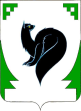 ХАНТЫ – МАНСИЙСКИЙ АВТОНОМНЫЙ ОКРУГ - ЮГРАТЮМЕНСКАЯ ОБЛАСТЬПРЕДСТАВИТЕЛЬНЫЙ ОРГАН МУНИЦИПАЛЬНОГО ОБРАЗОВАНИЯДУМА ГОРОДА МЕГИОНАРЕШЕНИЕ «__» ________ 2023 года 					                                 № _______О внесении изменений в решениеДумы города Мегиона от 07.12.2022 №247 «О бюджете городского округа Мегион Ханты-Мансийского автономного округа-Югры на 2023 год и плановый период 2024 и 2025 годов»	Рассмотрев проект решения Думы города Мегиона «О внесении изменений в решение Думы города Мегиона от 07.12.2022 №247 «О бюджете городского округа Мегион Ханты-Мансийского автономного округа – Югры на 2023 год и плановый период 2024 и 2025 годов», в соответствии с Бюджетным кодексом Российской Федерации, руководствуясь статьями 19, 49, 52 устава города Мегиона, Дума города Мегиона РЕШИЛА:1.Внести в решение Думы города Мегиона от 07.12.2022 №247 «О бюджете городского округа Мегион Ханты-Мансийского автономного округа - Югры на 2023 год и плановый период 2024 и 2025 годов» следующие изменения:            1) в пункте 1:            а) подпункт 1 изложить в следующей редакции:            «1) прогнозируемый общий объем доходов бюджета городского округа в сумме 6 392 958,4 тыс. рублей согласно приложению 1 к настоящему решению;»; б) подпункт 2 изложить в следующей редакции:            «2) общий объем расходов бюджета городского округа в сумме 6 541 475,1 тыс. рублей;»;            в) подпункт 3 изложить в следующей редакции:            «3) дефицит бюджета городского округа в сумме 148 516,7 тыс. рублей;»;2) приложение 3 «Распределение бюджетных ассигнований по разделам, подразделам, целевым статьям (муниципальным программам городского округа и непрограммным направлениям деятельности), группам и подгруппам видов расходов классификации расходов бюджета городского округа Мегион Ханты-Мансийского автономного округа – Югры на 2023 год» изложить в редакции согласно приложению 2 к настоящему решению;3) приложение 4 «Распределение бюджетных ассигнований по разделам, подразделам, целевым статьям (муниципальным программам городского округа и непрограммным направлениям деятельности), группам и подгруппам видов расходов классификации расходов бюджета городского округа Мегион Ханты-Мансийского автономного округа – Югры на плановый период 2024 и 2025 годов» изложить в редакции согласно приложению 3 к настоящему решению;            4) приложение 5 «Распределение бюджетных ассигнований по целевым статьям (муниципальным программам городского округа и непрограммным направлениям деятельности), группам и подгруппам видов расходов классификации расходов бюджета городского округа Мегион Ханты-Мансийского автономного округа – Югры на 2023 год» изложить в редакции согласно приложению 4 к настоящему решению;            5) приложение 6 «Распределение бюджетных ассигнований по целевым статьям (муниципальным программам городского округа и непрограммным направлениям деятельности), группам и подгруппам видов расходов классификации расходов бюджета городского округа Мегион Ханты-Мансийского автономного округа – Югры на плановый период 2024 и 2025 годов» изложить в редакции согласно приложению 5 к настоящему решению;            6) приложение 7 «Распределение бюджетных ассигнований по разделам, подразделам классификации расходов бюджета городского округа Мегион Ханты-Мансийского автономного округа – Югры на 2023 год» изложить в редакции согласно приложению 6 к настоящему решению;            7) приложение 8 «Распределение бюджетных ассигнований по разделам, подразделам классификации расходов бюджета городского округа Мегион Ханты-Мансийского автономного округа – Югры на плановый период 2024 и 2025 годов» изложить в редакции согласно приложению 7 к настоящему решению;            8) приложение 9 «Ведомственная структура расходов бюджета городского округа Мегион Ханты-Мансийского автономного округа - Югры на 2023 год» изложить в редакции согласно приложению 8 к настоящему решению;            9) приложение 10 «Ведомственная структура расходов бюджета городского округа Мегион Ханты-Мансийского автономного округа - Югры на плановый период 2024 и 2025 годов» изложить в редакции согласно приложению 9 к настоящему решению;            10) приложение 11 «Источники внутреннего финансирования дефицита бюджета городского округа Мегион Ханты-Мансийского автономного округа – Югры на 2023 год» изложить согласно приложению 10 к настоящему решению;	11) приложение 15 «Случаи предоставления из бюджета городского округа Мегион Ханты-Мансийского автономного округа – Югры на 2023 год и плановый период 2024 и 2025 годов субсидий юридическим лицам (за исключением субсидий муниципальным учреждениям), индивидуальным предпринимателям, физическим лицам – производителям товаров, работ, услуг» изложить согласно приложению 11 к настоящему решению;12) подпункт 1 пункта 15 изложить в следующей редакции:«1) на 2023 год в сумме 4 873 701,6 тыс. рублей;».13) пункт 17 изложить в следующей редакции:    «1) на 2023 год в сумме 9 939,0 тыс. рублей;2) на 2024 год в сумме 10 610,0 тыс. рублей;3) на 2025 год в сумме 10 610,0 тыс. рублей.».            2. Настоящее решение вступает в силу после его официального опубликования.Председатель Думы города Мегиона                 __________________А.А.Алтаповг.Мегион«____»________2023           Глава города Мегиона             ___________________О.А.Дейнека             г.Мегион            «____»________2023